List of award-winning HKU technologies at the International Exhibition of Invention Geneva 2019List of award-winning projects entered by HKU spinoff company, research collaborator and partner that are based on HKU technologiesPIDepartmentProject Title and Short DescriptionExhibition PhotoAward Received at IEIG 2019Prof Chuyang TangCivil EngineeringPortable Water Filter – High throughput filter product that can efficiently remove heavy metals (such as lead, cadmium, chromium and nickel) and microorganisms from contaminated waters. 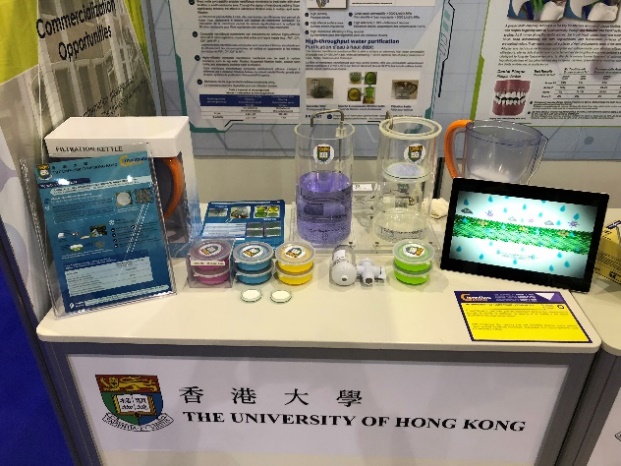 Gold MedalProf LJ Jin & Dr TC Ng DentistryToothbrush – Toothbrush designed to target all dental surfaces in particular the inter-dental, retromolar and sub-gumline niches, so called the “dead-corners” where other toothbrushes are difficult to clean up.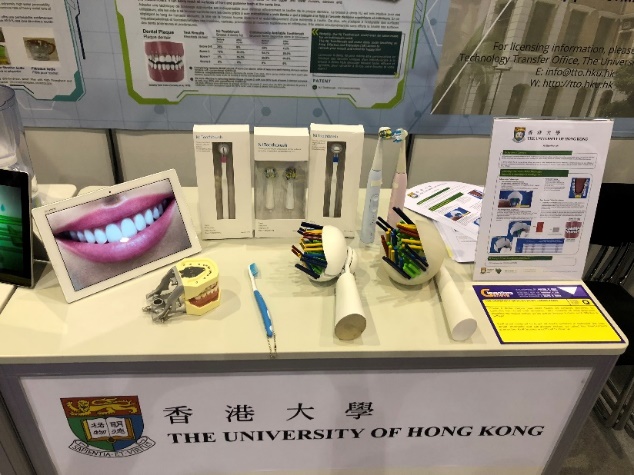 Gold MedalProf XU AiminMedicine      Methods and Compositions for Use of Neutrophil Elastase and Proteinase 3 as Diagnostic Biomarkers – Method for risk predication and accurate diagnosis of autoimmune diabetes by measuring enzymatic activities and protein concentrations of neurophil elastase (NE) and proteinase 3 (PR3) in human plasma.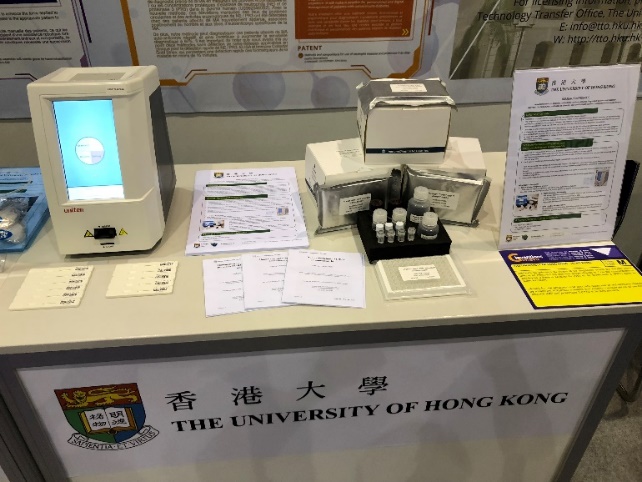 Gold MedalDr. El-Nezami HaniSchool of Biological SciencesA novel probiotic mixture “Prohep” for treatment of hepatocellular carcinoma – Probiotic composition named “Prohep” that have potential therapeutic effects on Hepatocellular carcinoma. 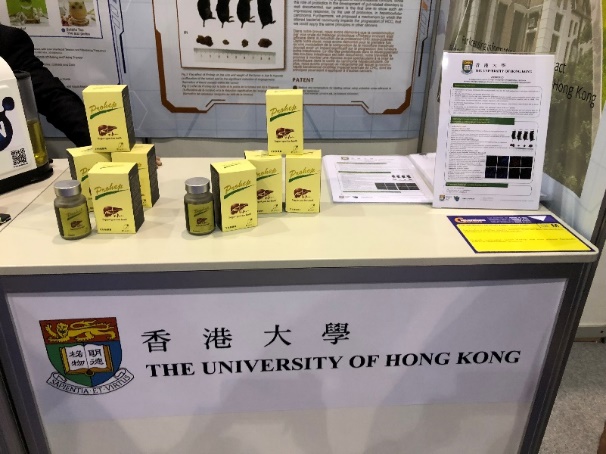 Gold MedalProf Dennis LeungMechanical EngineeringPaper Battery – Flexible primary battery using aluminum as fuel. It is environmentally friendly, light-weight and flexible for enabling new kind of applications such as wearable and sensor technology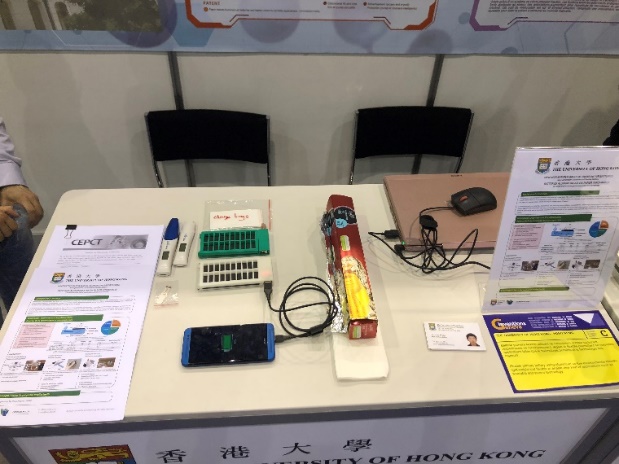 Silver MedalDr HU YongOrthopaedics and TraumatologySoft Robotic Glove for Rehabilitation – Soft robot hand for neutral rehabilitation of degenerative neurological diseases and strokes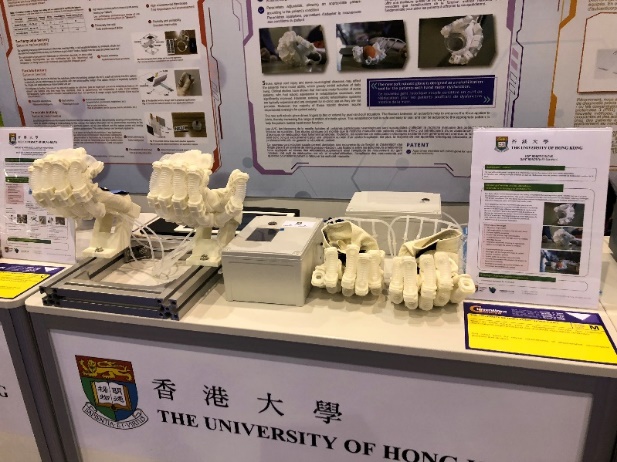 Silver MedalDr Anderson ShumMechanical EngineeringProject ADEN: Affordable Automated Diversified Encapsulation – Encapsulation machine for making edible bubbles with different ingredients for archiving a wide variety of textures and tastes.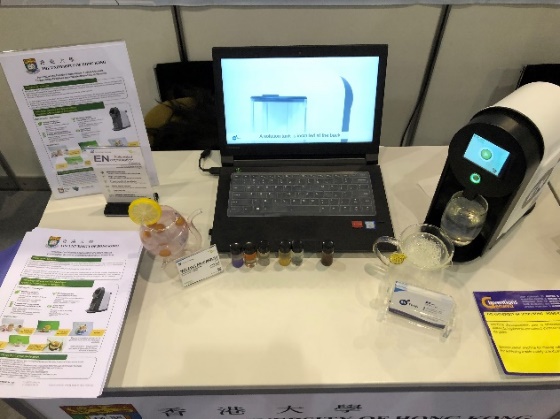 Silver MedalExhibiting PartnerPIDepartmentProject TitlePhotosAward Received at IEIG 2019Flectrode Ltd (a HKU Spinoff company)Dr Wendi LiMechanical EngineeringTransparent Conducting Film – embedded metal mesh transparent conductive film for emerging electronics 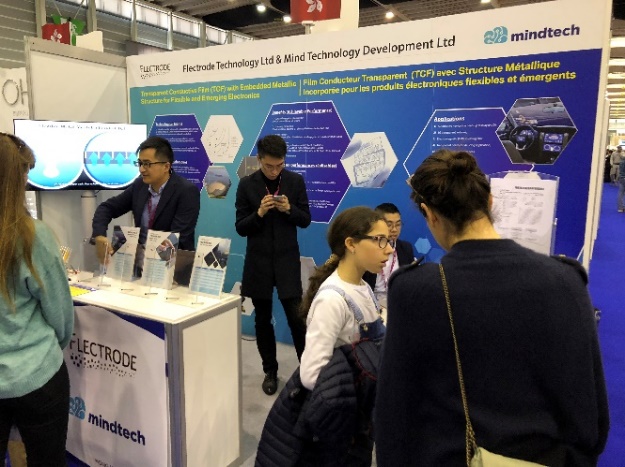 Gold Medal with the Congratulations of JuryLogistics and Supply-Chain MultiTech R&D Center (LSCM)Dr Henry LauIndustrial and Manufacturing Systems Engineering The Real Virtuality for Aircraft Inspection (ReVAI) Training System – An immersive VR empowered training system for cost effective and authentic aircraft maintenance operation training and performance qualification. 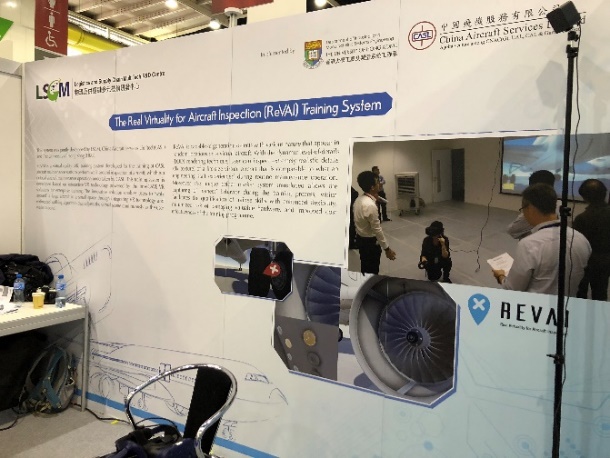 Silver MedalSt Paul’s Primary Catholic School Dr Vincent TamElectrical and Electronic Engineering SmartEat – SmartEat education app helps kids in diet planning & prevent obesity by turning lunch visual content to nutritional values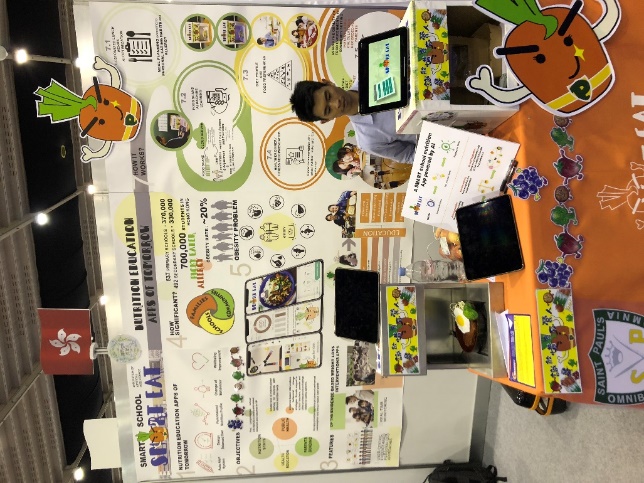 Silver Medal